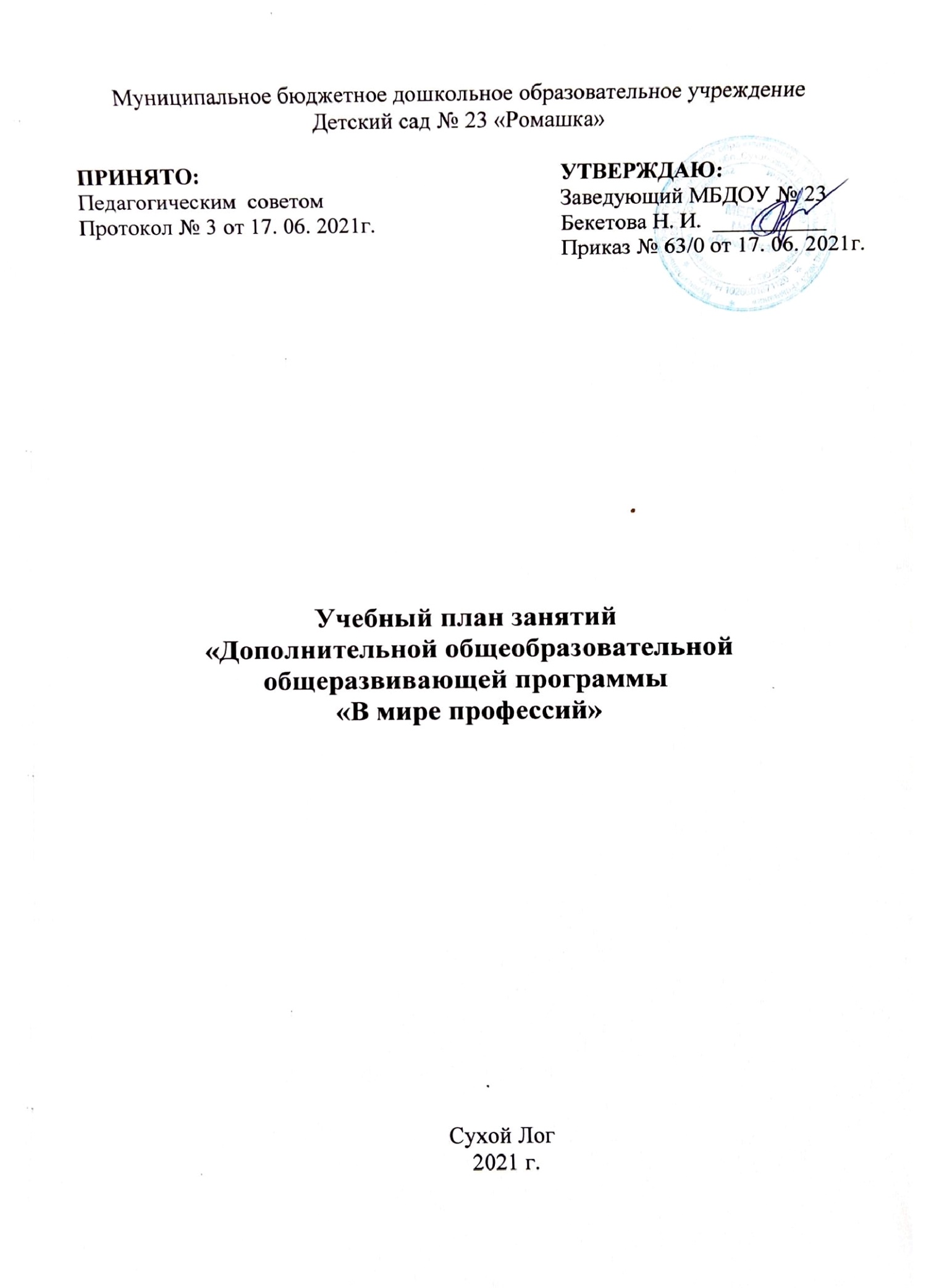  Младший возраст -  3-4 года.       Средний возраст -  4-5 лет.          Старший возраст - 5 – 6 лет.  Подготовительный возраст - 6 – 7 лет.№п/пНаименование разделов и темВсего часовВ том числеФормыаттестации/контроля№п/пНаименование разделов и темВсего часовтеоретическихпрактическихФормыаттестации/контроляРаздел 1. «Приближение детей к труду взрослых»Раздел 1. «Приближение детей к труду взрослых»Раздел 1. «Приближение детей к труду взрослых»Раздел 1. «Приближение детей к труду взрослых»Раздел 1. «Приближение детей к труду взрослых»Раздел 1. «Приближение детей к труду взрослых»1.1.Знакомство с профессиями из сферы  образования (детский сад)30,52,5Игровые ситуации «Как у нас в детском садике»1.2.Знакомство с профессиями из сферы медицины40,53,5Д/И. «Что кому»1.3.Знакомство с профессиями из сферы торговли50,54,5Педагогическое наблюдение1.4.Знакомство с профессиями из сферы  транспорта50,54,5Педагогическое наблюдениеИтого -17Раздел 2. «Приближение работы взрослых к детям»Раздел 2. «Приближение работы взрослых к детям»Раздел 2. «Приближение работы взрослых к детям»Раздел 2. «Приближение работы взрослых к детям»Раздел 2. «Приближение работы взрослых к детям»Раздел 2. «Приближение работы взрослых к детям»2.1.Экскурсия по детскому саду20, 51,5Беседа2.2.Экскурсия на кухню10,50,5Педагогическое наблюдение2.3.Экскурсия в медицинский кабинет20,51,5Педагогическое наблюдение2.4.Экскурсия по улицам села20,51,5Беседа2.5.Экскурсия на ФАП с. Знаменское1-1Педагогическое наблюдение2.5.Экскурсия на ФАП с. ЗнаменскоеИтого -7-1Педагогическое наблюдениеРаздел 3. «Совместная деятельность детей и взрослых»Раздел 3. «Совместная деятельность детей и взрослых»Раздел 3. «Совместная деятельность детей и взрослых»Раздел 3. «Совместная деятельность детей и взрослых»Раздел 3. «Совместная деятельность детей и взрослых»Раздел 3. «Совместная деятельность детей и взрослых»3.1.Изготовление атрибутов к играм, семейное творчество2-2Педагогическоенаблюдение3.2.Создание альбома  «Профессии моих родителей»20,51,5Педагогическоенаблюдение3.3.Организация выставки «Люди труда»20,51,5Педагогическоенаблюдение3.4.Тематическая неделя «Все работы хороши»5-5Педагогическоенаблюдение3.5.Театрализованная деятельность «Наш веселый детский сад»1-1Педагогическоенаблюдение3.5.Театрализованная деятельность «Наш веселый детский сад»Итого- 12Всего -36Часов-1Педагогическоенаблюдение№п/пНаименование разделов и темВсего часовВ том числеФормыаттестации/контроля№п/пНаименование разделов и темВсего часовтеоретическихпрактическихФормыаттестации/контроляРаздел 1. «Приближение детей к труду взрослых»Раздел 1. «Приближение детей к труду взрослых»Раздел 1. «Приближение детей к труду взрослых»Раздел 1. «Приближение детей к труду взрослых»Раздел 1. «Приближение детей к труду взрослых»Раздел 1. «Приближение детей к труду взрослых»1.1.Знакомство с профессиями из сферы  образования413Беседа1.2.Знакомство с профессиями из сферы  обслуживания и торговли413Педагогическое наблюдение1.3.Знакомство с профессиями из сферы культуры413Педагогическое наблюдение1.4.Знакомство с профессиями из сферы  медицины413Педагогическое наблюдение1.5.Знакомство с профессиями из сферы  транспорта и МЧС514Педагогическое наблюдение1.5.Знакомство с профессиями из сферы  транспорта и МЧСИтого- 2114Педагогическое наблюдениеРаздел 2. «Приближение работы взрослых к детям»Раздел 2. «Приближение работы взрослых к детям»Раздел 2. «Приближение работы взрослых к детям»Раздел 2. «Приближение работы взрослых к детям»Раздел 2. «Приближение работы взрослых к детям»Раздел 2. «Приближение работы взрослых к детям»2.1.Экскурсия по детскому саду,экскурсия  в школу2-2Беседа2.2.Экскурсия в парикмахерскую1-1Педагогическое наблюдение2.3.Экскурсия на почту, экскурсия в ДК с. Знаменское2-2Педагогическое наблюдение2.4.Экскурсия на ФАП,экскурсия в ПЧ. с. Знаменское2-2Педагогическое наблюдение2.4.Экскурсия на ФАП,экскурсия в ПЧ. с. ЗнаменскоеИтого-7-2Педагогическое наблюдениеРаздел 3. «Совместная деятельность детей и взрослых»Раздел 3. «Совместная деятельность детей и взрослых»Раздел 3. «Совместная деятельность детей и взрослых»Раздел 3. «Совместная деятельность детей и взрослых»Раздел 3. «Совместная деятельность детей и взрослых»Раздел 3. «Совместная деятельность детей и взрослых»3.1.Организация выставки «Люди труда»20,51,5Педагогическоенаблюдение3.2.Изготовление альбома «Профессии моих родителей»1-1Педагогическоенаблюдение.3.3.Театрализованная деятельность «Все работы хороши - выбирай на вкус»30,52,5Педагогическоенаблюдение.3.4.Изготовление альбома «Ветераны труда  нашего села»2-1,5Презентацияальбома.3.5.Конкурс творческих работ «Кем я буду»111Педагогическоенаблюдение.3.5.Конкурс творческих работ «Кем я буду»Итого-8Всего–36часов 11Педагогическоенаблюдение.№п/пНаименование раздело  и темВсего часовВ том числеФормыаттестации/контроля№п/пНаименование раздело  и темВсего часовтеоретическихпрактическихФормыаттестации/контроляРаздел 1. «Приближение детей к труду взрослых»Раздел 1. «Приближение детей к труду взрослых»Раздел 1. «Приближение детей к труду взрослых»Раздел 1. «Приближение детей к труду взрослых»Раздел 1. «Приближение детей к труду взрослых»Раздел 1. «Приближение детей к труду взрослых»1.1.Знакомство с профессиями из сферы МЧС413Педагогическоенаблюдение1.2.Знакомство с профессиями из сферы металлургии.413Педагогическоенаблюдение1.3.Знакомство с профессиями из сферы творчества313Педагогическоенаблюдение1.4.Знакомство с профессиями из сферы ИКТ312Педагогическоенаблюдение1.4.Знакомство с профессиями из сферы ИКТИтого-1412ПедагогическоенаблюдениеРаздел 2. «Приближение работы взрослых к детям»Раздел 2. «Приближение работы взрослых к детям»Раздел 2. «Приближение работы взрослых к детям»Раздел 2. «Приближение работы взрослых к детям»Раздел 2. «Приближение работы взрослых к детям»Раздел 2. «Приближение работы взрослых к детям»2.1.Экскурсия пожарную часть,Экскурсия в ОВД  г. Сухой Лог 20,51,5Беседа2.2.Экскурсия на заводы -(«Народное предприятие «Знамя» -ООО «Староцементный завод» -ОАО «Сухоложский огнеупорный завод»)30,52,5Беседа2.3.Экскурсия в редакцию газеты «Знамя Победы»1-1Беседа2.4. Экскурсия на ООО «Новопышминское производство молока и мяса»1-1Беседа2.4. Экскурсия на ООО «Новопышминское производство молока и мяса»Итого-7-1БеседаРаздел 3. «Совместная деятельность детей и взрослых »Раздел 3. «Совместная деятельность детей и взрослых »Раздел 3. «Совместная деятельность детей и взрослых »Раздел 3. «Совместная деятельность детей и взрослых »Раздел 3. «Совместная деятельность детей и взрослых »Раздел 3. «Совместная деятельность детей и взрослых »3.1.Реализация проекта «Лаборатория профессий»615Педагогическоенаблюдение3.2.Творческая конструкторская деятельность «Роботы помощники»615Педагогическоенаблюдение3.3.Конкурс творческих идей по теме «В инженеры б я пошел, пусть меня научат»1-1Педагогическоенаблюдение3.4.Творческая выставка «Роботы – помощники»1-1Презентация моделей3.5.Презентация результатов проектной деятельности1-1Педагогическоенаблюдение3.5.Презентация результатов проектной деятельностиИтого-15Всего-36 часов-1Педагогическоенаблюдение№п/пНаименование раздело  и тем.Всего часовВ том числеВ том числеФормыаттестации/контроля№п/пНаименование раздело  и тем.Всего часовтеоретическихтеоретическихпрактическихФормыаттестации/контроляРаздел 1. «Приближение детей к труду взрослых»Раздел 1. «Приближение детей к труду взрослых»Раздел 1. «Приближение детей к труду взрослых»Раздел 1. «Приближение детей к труду взрослых»Раздел 1. «Приближение детей к труду взрослых»Раздел 1. «Приближение детей к труду взрослых»Раздел 1. «Приближение детей к труду взрослых»1.1.Знакомство с профессиями из сферы МЧС и ИКТ4113Опрос по теме1.2.Знакомство с профессиями из сферы металлургии30,50,52,5Педагогическоенаблюдение1.3.Знакомство с профессиями из сферы творчества30,50,52,5Педагогическоенаблюдение1.4.Профессии будущего3112Педагогическоенаблюдение1.4.Профессии будущегоИтого- 13112ПедагогическоенаблюдениеРаздел 2. «Приближение работы взрослых к детям»Раздел 2. «Приближение работы взрослых к детям»Раздел 2. «Приближение работы взрослых к детям»Раздел 2. «Приближение работы взрослых к детям»Раздел 2. «Приближение работы взрослых к детям»Раздел 2. «Приближение работы взрослых к детям»Раздел 2. «Приближение работы взрослых к детям»2.1.Экскурсия на СЛОГ ТВ.1--1Беседа2.2.Экскурсия на заводы -Сухоложский крановый завод;-АО «Сухоложский Литейно-механический завод»;-ОАО «Сухоложский Огнеупорный завод».3--3Педагогическоенаблюдение2.3.Экскурсия в ВДПО г. Сухой Лог1--1Педагогическоенаблюдение2.4.Экскурсия в многопрофильный техникум1--1Беседа.2.5. Экскурсия в медицинский колледж1--1Педагогическоенаблюдение2.5. Экскурсия в медицинский колледжИтого-7--1ПедагогическоенаблюдениеРаздел 3. «Совместная деятельность детей и взрослых »Раздел 3. «Совместная деятельность детей и взрослых »Раздел 3. «Совместная деятельность детей и взрослых »Раздел 3. «Совместная деятельность детей и взрослых »Раздел 3. «Совместная деятельность детей и взрослых »Раздел 3. «Совместная деятельность детей и взрослых »Раздел 3. «Совместная деятельность детей и взрослых »3.1.Реализация проекта «В мире профессий»6615Педагогическоенаблюдение3.2.Творческая конструкторская деятельность «Умный город Сухой Лог». Изготовление альбома «Организации и профессии моего села и г. Сухой Лог»6615Педагогическоенаблюдение3.3.Изготовление атласа «Профессии настоящего и будущего»11-1Беседа3.4.Творческая выставка «Роботы– спасатели»11-1Презентация моделей3.5.Презентация результатов проектной деятельности.22-2Педагогическоенаблюдение3.5.Презентация результатов проектной деятельности.Итого-16Всего-36часовИтого-16Всего-36часов-2Педагогическоенаблюдение